РЕШЕНИЕРассмотрев обращение депутата Городской Думы Петропавловск-Камчатского городского округа по избирательному округу № 2 Ребенка Ю.В. от 02.07.2014                № 198-а, депутата Городской Думы Петропавловск-Камчатского городского округа по единому муниципальному избирательному округу Долгункова А.А. от 21.07.2014 № ГД-02-а/214/14, в соответствии с Решением Городской Думы Петропавловск-Камчатского городского округа от 26.06.2013 № 90-нд «О порядке регулирования отношений, связанных с формированием, финансовым обеспечением наказов избирателей в Петропавловск-Камчатском городском округе и контролем за их выполнением», Городская Дума Петропавловск-Камчатского городского округаРЕШИЛА:	1. Внести в перечень наказов избирателей Петропавловск-Камчатского городского округа на 2014 год, поступивших депутатам Городской Думы Петропавловск-Камчатского городского округа, утвержденный решением Городской Думы Петропавловск-Камчатского городского округа от 23.10.2013       № 325-р (далее - перечень), изменения согласно приложению к настоящему решению.2. Направить настоящее решение Главе администрации Петропавловск-Камчатского городского округа для учета внесенных в перечень изменений                в бюджете Петропавловск-Камчатского городского округа на 2014 год                            и плановый период 2015-2016 годов. 3. Направить настоящее решение в газету «Град Петра и Павла»                               для опубликования и разместить на официальном сайте Городской Думы Петропавловск-Камчатского городского округа в информационно-телекоммуникационной сети «Интернет».Приложение к решению Городской Думы Петропавловск-Камчатского 
городского округа от 25.07.2014 № 519-р Изменения в перечень наказов избирателей Петропавловск-Камчатского городского округа на 2014 год, 
поступивших депутатам Городской Думы Петропавловск-Камчатского городского округа1. Строку третью изложить в следующей редакции:2. Строку четвертую изложить в следующей редакции:3. Строку пятую изложить в следующей редакции:4. Строку шестую изложить в следующей редакции:5. Строку седьмую изложить в следующей редакции:6. Строку одиннадцатую изложить в следующей редакции:7. Строку тринадцатую изложить в следующей редакции:8. Строку четырнадцатую изложить в следующей редакции:9. Строку двадцать первую изложить в следующей редакции: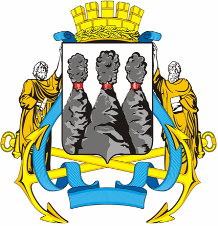 ГОРОДСКАЯ ДУМАПЕТРОПАВЛОВСК-КАМЧАТСКОГО ГОРОДСКОГО ОКРУГАот 25.07.2014 № 519-рот 25.07.2014 № 519-р17-я (внеочередная) сессия17-я (внеочередная) сессияг.Петропавловск-Камчатскийг.Петропавловск-КамчатскийО внесении изменений в перечень наказов избирателей Петропавловск-Камчатского городского округа на 2014 год, поступивших депутатам Городской Думы Петропавловск-Камчатского городского округа, утвержденный решением Городской Думы Петропавловск-Камчатского городского округа от 23.10.2013              № 325-рГлава Петропавловск-Камчатского городского округа, исполняющий полномочия председателя Городской Думы   К.Г. Слыщенко1.Агеев В.А.Гнездилов Д.А.Кирносенко А.В.Разработка проектно-сметной документации по проекту: «Установка и обустройство лестничного перехода от светофора на 4 км к дому № 6 по                 ул. Владивостокская и ступенчатого тротуара от дома № 6 по ул. Владивостокская к МАОУ «Средняя общеобразовательная школа № 30» по ул. Кроноцкая, 6/1500 000Комитет городского хозяйства администрации Петропавловск-Камчатского городского округа1.Агеев В.А.Гнездилов Д.А.Кирносенко А.В.Восстановление детских площадок с установкой спортивных антивандальных тренажеров, расположенных по адресам: ул. Батарейная, 2-2а, Туристический проезд, 24, ул. Кроноцкая, 81 000 000Комитет городского хозяйства администрации Петропавловск-Камчатского городского округа2.Воровский А.В.Стуков А.Ю.Ткаченко Т.В.Восстановление детских площадок, расположенных по адресам: бульвар Рыбацкой Славы, 3-5,                   пр. Рыбаков, 22, ул. В. Кручины, 6/1-6/2,                     ул. В. Кручины, 4/1-4/2800 000Комитет городского хозяйства администрации Петропавловск-Камчатского городского округа2.Воровский А.В.Стуков А.Ю.Ткаченко Т.В.Ремонт инженерных сетей здания МАДОУ «Детский сад № 43 Центр развития ребенка»250 000Департамент социального развития администрации Петропавловск-Камчатского городского округа2.Воровский А.В.Стуков А.Ю.Ткаченко Т.В.Приобретение интерактивного оборудования МАДОУ «Центр развития ребенка – детский сад         № 39»200 000Департамент социального развития администрации Петропавловск-Камчатского городского округа2.Воровский А.В.Стуков А.Ю.Ткаченко Т.В.Установка игрового комплекса в МАДОУ «Детский сад № 28 комбинированного вида»250 000Департамент социального развития администрации Петропавловск-Камчатского городского округа3.Долгунков А.А.Питерский А.А.Слыщенко К.Г.Восстановление детских площадок, расположенных по адресам: ул. Заводская, 8а, ул. Комсомольская, 14,                   ул. Океанская, 121/2, ул. Лермонтова, 261 300 000Комитет городского хозяйства администрации Петропавловск-Камчатского городского округа3.Долгунков А.А.Питерский А.А.Слыщенко К.Г.Закупка спортивного инвентаря для средних общеобразовательных учреждений: МАОУ «Средняя общеобразовательная школа № 3», МБОУ «Средняя общеобразовательная школа № 5», МБОУ «Средняя общеобразовательная школа № 10», МБОУ «Средняя общеобразовательная школа № 17»100 000Департамент социального развития администрации Петропавловск-Камчатского городского округа3.Долгунков А.А.Питерский А.А.Слыщенко К.Г.Закупка теннисного оборудования для МАОУ «Средняя общеобразовательная школа № 45»75 000Департамент социального развития администрации Петропавловск-Камчатского городского округа3.Долгунков А.А.Питерский А.А.Слыщенко К.Г.Закупка спортивной формы для школьной футбольной команды МБОУ «Средняя общеобразовательная школа № 2»25 000Департамент социального развития администрации Петропавловск-Камчатского городского округа4.Иваненко В.Ю.Комиссаров В.В.Смирнов С.И.Тамбовская Я.Т.Восстановление детских площадок, расположенных по адресам: пр. К. Маркса, 19, ул. Горького, 22 000 000Комитет городского хозяйства администрации Петропавловск-Камчатского городского округа5.Илюшин А.В.Мелехин В.Э.Мечетин С.И..Замена окон в МБОУ «Основная общеобразовательная школа № 32»1 000 000Департамент социального развития администрации Петропавловск-Камчатского городского округа5.Илюшин А.В.Мелехин В.Э.Мечетин С.И..Проектирование детской площадки на территории МБОУ «Основная общеобразовательная школа № 32»400 000Департамент социального развития администрации Петропавловск-Камчатского городского округа5.Илюшин А.В.Мелехин В.Э.Мечетин С.И..Замена входной двери в МБОУ «Основная общеобразовательная школа № 32»35 000Департамент социального развития администрации Петропавловск-Камчатского городского округа5.Илюшин А.В.Мелехин В.Э.Мечетин С.И..Косметический ремонт в МБДОУ «Детский сад         № 16»65 000Департамент социального развития администрации Петропавловск-Камчатского городского округа9.Кнерик В.А.Установка детской площадки на территории МАДОУ «Детский сад № 43-центр развития ребенка»250 000Департамент социального развития администрации Петропавловск-Камчатского городского округа9.Кнерик В.А.Приобретение интерактивного оборудования МАДОУ «Центр развития ребенка – детский сад № 2»250 000Департамент социального развития администрации Петропавловск-Камчатского городского округа11.Огий О.Г.Ребенок Ю.В.Чиркова О.Б.Установка игрового комплекса в МБДОУ «Детский сад № 20 общеобразовательного вида»300 000Департамент социального развития администрации Петропавловск-Камчатского городского округа11.Огий О.Г.Ребенок Ю.В.Чиркова О.Б.«Замена дверей в МАОУ «Средняя общеобразовательная школа № 24»300 000Департамент социального развития администрации Петропавловск-Камчатского городского округа11.Огий О.Г.Ребенок Ю.В.Чиркова О.Б.Установка пластиковых межэтажных дверей в          МБОУ «Средняя общеобразовательная школа № 4»450 000Департамент социального развития администрации Петропавловск-Камчатского городского округа11.Огий О.Г.Ребенок Ю.В.Чиркова О.Б.Ремонт полов в учебных классах по химии и физике в МБОУ «Основная общеобразовательная школа № 6»230 000Департамент социального развития администрации Петропавловск-Камчатского городского округа11.Огий О.Г.Ребенок Ю.В.Чиркова О.Б.Ремонт металлического забора и двух крылец в МДОУ «Детский сад № 19»220 000Департамент социального развития администрации Петропавловск-Камчатского городского округа12.Рыкова И.В.Восстановление детских площадок, расположенных по адресам: ул. Комсомольская, 14, ул. Лермонтова, 26, ул. Океанская, 121/2, ул. Заводская, 8а - 6а70 000Комитет городского хозяйства администрации Петропавловск-Камчатского городского округа12.Рыкова И.В.Обеспечение образовательного процесса МБОУ «Средняя школа № 2» (приобретение школьной мебели)70 000Департамент социального развития администрации Петропавловск-Камчатского городского округа12.Рыкова И.В.Обеспечение образовательного процесса МБОУ «Средняя школа № 5» (приобретение принтера цветного лазерного,  мебели для актового зала, линолеум и плинтус для учебного кабинета)150 000Департамент социального развития администрации Петропавловск-Камчатского городского округа12.Рыкова И.В.Обеспечение образовательного процесса МАДОУ «Детский сад № 1 комбинированного вида» (приобретение практических пособий в изостудию)70 000Департамент социального развития администрации Петропавловск-Камчатского городского округа12.Рыкова И.В.Обеспечение образовательного процесса МАДОУ «Детский сад № 4 комбинированного вида»(приобретение локальной обеззараживающей установки на воду)70 000Департамент социального развития администрации Петропавловск-Камчатского городского округа12.Рыкова И.В.Обеспечение образовательного процесса МБДОУ «Детский сад № 10 комбинированного вида» (приобретение в кабинет дефектолога: стол компьютерный, стеллаж для дидактических пособий стул офисный, ученическая парта, зеркало настенное для занятий, половое покрытие, дверь в кабинет)70 000Департамент социального развития администрации Петропавловск-Камчатского городского округа19.Шуваев Ю.И.Восстановление детских площадок, расположенных по адресам: бульвар Рыбацкой Славы, 3-5,                       пр. Рыбаков, 22, ул. В. Кручины, 6/1-6/2,                      ул. В. Кручины, 4/1-4/2500 000Комитет городского хозяйства администрации Петропавловск-Камчатского городского округа